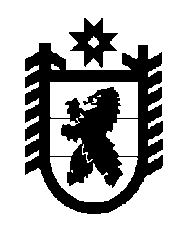 Российская Федерация Республика Карелия    РАСПОРЯЖЕНИЕГЛАВЫ РЕСПУБЛИКИ КАРЕЛИЯВнести в состав Комиссии по координации работы по противодействию коррупции в Республике Карелия (далее – Комиссия), утвержденный распоряжением Главы Республики Карелия от 15 октября 2015 года № 353-р (Собрание законодательства Республики Карелия, 2015, № 10, ст. 1947; № 12, ст. 2342; 2016, № 2, ст. 218; № 3, ст. 481; № 7, ст. 1513; № 12, ст. 2602; 2017, № 3, ст. 399; № 7, ст. 1333; № 12, ст. 2422), с изменениями, внесенными распоряжением Главы Республики Карелия                     от 8 мая 2019 года № 239-р, следующие изменения:включить в состав Комиссии следующих лиц:Горенцев А.В. – начальник управления Администрации Главы Республики Карелия, секретарь Комиссии;Кравченко И.В. – исполняющая обязанности руководителя Управления Федеральной налоговой службы по Республике Карелия (по согласованию);Швец Е.Н. – исполняющий обязанности руководителя Следственного управления Следственного комитета Российской Федерации по Республике Карелия (по согласованию);2) исключить из состава Комиссии Бабойдо Ю.М., Воронцова А.Н.           ГлаваРеспублики Карелия                                                          А.О. Парфенчиковг. Петрозаводск1 июля 2019 года№  360-р